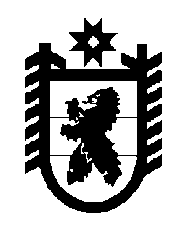 Российская Федерация Республика Карелия    УКАЗГЛАВЫ РЕСПУБЛИКИ КАРЕЛИЯО внесении изменений в Указ Главы Республики Карелия от 29 августа 2006 года № 130Внести в Указ Главы Республики Карелия от 29 августа 2006 года                 № 130 «О создании Межведомственной комиссии по вопросам обеспечения полной и своевременной выплаты заработной платы, повышения уровня оплаты труда работников, поступления страховых взносов на обязательное пенсионное, медицинское и социальное страхование, налога на доходы физических лиц» (Собрание законодательства Республики Карелия, 2006, № 8, ст. 927; 2007, № 7, 
ст. 892; 2008, № 8, ст. 993; 2010, № 6, ст. 672; № 12, ст. 1674; 2012, № 5, 
ст. 867; 2013, № 10, ст. 1822; 2014, № 11, ст. 2016; 2015, № 5, ст. 889; Официальный интернет-портал правовой информации (www.pravo.gov.ru), 4 марта 2016 года, № 1000201603040002) следующие изменения:1) в Положении о Межведомственной комиссии по вопросам обеспечения полной и своевременной выплаты заработной платы, повышения уровня оплаты труда работников, поступления страховых взносов на обязательное пенсионное, медицинское и социальное страхование, налога на доходы физических лиц, утвержденном названным Указом:а) пункт 5 изложить в следующей редакции:«5. Комиссию возглавляет заместитель Премьер-министра Правительства Республики Карелия, являющийся председателем комиссии.»;б) в пункте 10 слова «Министерство труда и занятости Республики Карелия» заменить словами «Министерство социальной защиты, труда и занятости Республики Карелия»;2) в составе   Межведомственной комиссии по вопросам обеспечения полной и своевременной выплаты заработной платы, повышения уровня оплаты труда работников, поступления страховых взносов на обязательное пенсионное, медицинское и социальное страхование, налога на доходы физических лиц (далее – Комиссия),  утвержденном названным Указом:а) включить в состав Комиссии следующих лиц:Соколова О.А. – Министр социальной защиты, труда и занятости Республики Карелия, заместитель председателя Комиссии;Анкудинов С.А. – заместитель начальника управления по вопросам миграции Министерства внутренних дел по Республике Карелия 
(по согласованию);Блаженова И.С. – старший инспектор следственного управления Следственного комитета Российской Федерации по Республике Карелия (по согласованию);Дроздова Е.О. – исполняющий обязанности ведущего специалиста-эксперта Управления Федеральной службы судебных приставов по Республике Карелия (по согласованию);Пертунен Н.В. – консультант Администрации Главы Республики Карелия;Салоха Л.Н. – начальник отдела Территориального фонда обязательного медицинского страхования Республики Карелия (по согласованию);Фомин Ф.В. – заместитель начальника управления экономической безопасности и противодействия коррупции Министерства внутренних дел по Республике Карелия (по согласованию);Фролова Е.Е. – заместитель Министра социальной защиты, труда и занятости Республики Карелия;Караваева Е.И. – ведущий специалист Министерства социальной защиты, труда и занятости Республики Карелия, секретарь Комиссии;б) указать новые должности следующих лиц:Улич В.В. – заместитель Премьер-министра Правительства Республики Карелия, председатель Комиссии;в) исключить из состава Комиссии Веригина Г.С., Гуляева Т.Н., Киннера Д.А., Мануйлова С.Н., Руотцы Э.В., Салонен О.Л., 
Скрыникова И.С., Соколову Н.Е., Тойвонена Р.Ю., Торицыну Н.А.           Глава Республики  Карелия                                                               А.П. Худилайненг. Петрозаводск10  ноября 2016 года№ 141